OEA/Ser.GCP/RES. 1213 (2405/22)7 December 2022Original: EnglishCP/RES. 1213 (2405/22)
PLACE AND DATE OF THE FIFTY-THIRD REGULAR SESSION 
OF THE GENERAL ASSEMBLY(Adopted by the Permanent Council at its regular meeting, held on December 7, 2022)	THE PERMANENT COUNCIL OF THE ORGANIZATION OF AMERICAN STATES,	TAKING INTO ACCOUNT Articles 43 and 44 of the Rules of Procedure of the General Assembly relating to the holding of regular sessions of the General Assembly and the determination of the date and place for those sessions; andCONSIDERING:	That the General Assembly of the Organization of American States (OAS) shall hold a regular session each year, preferably during the second quarter; and	That the practice of holding regular sessions of the OAS General Assembly in June each year between 1990 and 2019 was temporarily interrupted due to the crisis caused by the COVID-19 pandemic, RESOLVES:To determine that the fifty-third regular session of the General Assembly be held at the headquarters of the Organization of American States in Washington, D.C., from June 21 to 23, 2023.To request the Permanent Council and its permanent committees, as well as the Inter-American Council for Integral Development and its committees, to take all necessary planning measures to facilitate the successful implementation of this resolution. That execution of the activities envisaged in this resolution will be subject to the availability of financial resources in the program-budget of the Organization and other resources.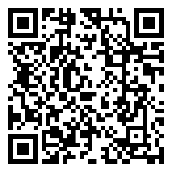 